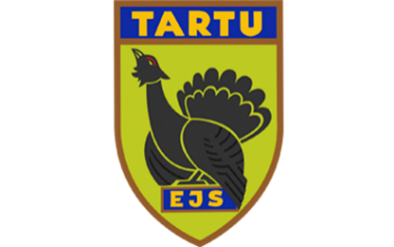 Tartumaa Meistrivõistlused 2022 jahilaskmisesAsukoht:	Tartu Jahindusklubi Viidike Jahilasketiir:  https://www.ejs.ee/viidike-jahilasketiir/ 
Registreerimine võistluspäeval kohapeal.Peakohtunik: Tarmo Meus, tel +372 504 2798Võistlusklassid:JUN	Juuniorid (mees/naine vanuses kuni 20a)
MAN	Mehed vanuses 21-55a
LAD	Naised  vanuses 21+ aastat)
SEN+	Seeniorid (mehed vanuses 56+ aastat)Autasustamine Tartu Jahindusklubis 4.oktoobril kell 17:30.
Medalid Tartumaa Spordiliidult, Tartumaa parimale kohalikule omavalitsusele (KOV) karikas.
Võistleja saab esindada elu- või töökoha järgset kohalikku Tartumaa omavalitsust (KOV).	“Compak Sporting”Võistlus toimub 4-etapilisena:28. juuni, kell 14:00-19:0026. juuli, kell 14:00-19:0030. august, kell 14:00-19:0027. september, kell 14:00-19:00Igal etapil lastakse kahel rajal. Kummalgi rajal on seerias 25 märki.
Seeriate arv võistluspäeval ei ole piiratud. Arvesse läheb kummalgi rajal saadud parima seeria tulemus. Laskerajad seadistatakse vähemalt nädal enne võistluspäeva. Võistluspäeval märkide lendusid ei muudeta. Muudatusi tehakse ainult laskmise legendides.
Ooteasend vaba.Individuaalne arvestus selgitatakse neljast etapist kolme parima etapi tulemuste summeerimisel (3 x 50 märki), kusjuures läbitud peab olema minimaalselt 3 etappi.
Parim Tartumaa kohalik omavalitsus (KOV) selgitatakse 3 parima individuaalvõistleja tulemuste summeerimisel (3 x 150 märki).Seeria hind 6€ (või vastavalt Tartu Jahindusklubi hinnakirjale).“Kütiliin”VJM-1 - jooksev metssiga 50m (4 seisvat + 6 jooksvat, euroopa märkleht, vintraudne, kesktulepadrun).Toimumise aeg:Võistlus kestab 4 kuud (juuni, juuli, august, september) teisipäevadel ja neljapäevadel kell 14:00-19:00 ning jahiseltsi kinnistel laskepäevadel. Tartumaa arvestus individuaalne ja KOV – 3 parimat.Individuaalne järjestus selgitatakse kolme kuu (neljast) parima tulemuse liitmisel, kusjuures osalema peab vähemalt kolmel kuul. Soorituste arv on limiteerimata.Jahiseltside arvestuses läheb kirja 8 parima tulemuse lasknud jahiseltsi liiget ja arvesse läheb ka JME-1 (35m/sile). Seeria hind vastavalt Tartu Jahindusklubi hinnakirjale.“Jooksev põder”JP-1 - Jooksev põder 100m (4 seisvat + 6 jooksvat, vintraudne, kekstulepadrun).Toimumise aeg:Võistlus kestab 4 kuud (juuni, juuli, august, september) teisipäevadel ja neljapäevadel kell 14:00-19:00 ning jahiseltsi kinnistel laskepäevadel. Tartumaa arvestus individuaalne ja KOV – 3 parimat.Individuaalne järjestus selgitatakse kolme kuu (neljast) parima tulemuse liitmisel, kusjuures osalema peab vähemalt kolmel kuul. Soorituste arv on limiteerimata.Jahiseltside arvestuses läheb kirja 8 parima tulemuse lasknud jahiseltsi liiget. Seeria hind vastavalt Tartu Jahindusklubi hinnakirjale.